Выключатель дистанционного управления осветительным оборудованием, т.м. «Feron», серии: ТМмодели: TM72, tm74Инструкция по эксплуатации и технический паспортОписание устройстваДистанционные выключатели ТМ «FERON» - выключатели, с дистанционным радиоуправлением предназначенные для подачи, либо отключения электропитания осветительных приборов, размещенных внутри и снаружи зданий. Устройство состоит из блока передатчика – пульта управления, и блока приемника – коммутационного блока.Для передачи сигнала управления используется радиочастотный канал.Дистанционное включение/выключение питания электроприборов осуществляется на расстоянии до 30м.Включение/выключения каждого канала по отдельности, а также любой комбинации каналов.Имеется возможность управления несколькими пультами управления одним коммутационным блоком, или управлением с одного пульта управления несколькими коммутационными блоками.Коммутационный блок устанавливается внутри помещения.Технические характеристикиКомплектацияПульт дистанционного управления.Коммутационный блок.Инструкция по эксплуатации.Упаковка.Батарейка 12В/А23.Гарантийный талон.Меры предосторожностиУстройство предназначено для работы в сетях переменного тока с номинальным сетевым напряжением 230В/50Гц, которое может быть опасным. Подключение устройства должно осуществляться лицами, имеющими необходимую квалификацию. Обратитесь к квалифицированному электрику.Установка и подключение устройства осуществляется при отключенном электропитании.Запрещена установка коммутационного блока в помещениях с высоким содержанием пыли и влаги.Запрещено устанавливать коммутационный блок снаружи помещений.Запрещено вскрывать корпус коммутационного блока во избежание поражения электрическим током и повреждения внутренних частей блока.Запрещена эксплуатация прибора с поврежденным корпусом, изоляцией кабеля электропитания и проводов нагрузки.Радиоактивные и ядовитые вещества в состав устройства не входят.ПодключениеДостаньте прибор из упаковки: проверьте внешний вид и наличие всей необходимой комплектации.Убедитесь, что электропитание отключено. Убедитесь, что подключаемая нагрузка не превышает допустимую нагрузку устройством.Осуществите подключение устройства по схеме, промаркированной на коммутационном блоке устройства:Включите электропитание.При включении электропитания с выключателя К (см. схему), будет задействована последняя настройка с пульта.ЭксплуатацияМодель ТМ72 имеет 2 канала, модель ТМ74 имеет 4 канала. Ниже приведено описание кнопок на пульте управления обоих устройств:Привязка нескольких пультов ДУ к одному коммутационному блокуОдин коммутационный блок поддерживает возможность обучения работы с не более чем четырьмя пультами управления.Для этого осуществите подключение коммутационного блока по схеме, представленной в пункте 5.4 данной инструкции.Для модели TM72: при помощи настенного выключателя без остановки включите питание/выключите питание/включите питание/нажмите две верхние кнопки подключаемого пульта ДУ одновременно и удерживайте их до тех пор, пока не моргнет освещение.Для модели TM74: при помощи настенного выключателя без остановки включите питание/выключите питание/включите питание/нажмите клавишу B и клавишу on/off одновременно и удерживайте их до тех пор, пока не моргнет освещениеПовторите операции из пункта 7.3 для каждого привязываемого пульта ДУ.Привязка одного пульта ДУ к нескольким коммутационным блокамОт одного пульта ДУ можно управлять неограниченным количеством коммутационных блоков.Осуществите подключение каждого блока по схеме из пункта 5.4 этой инструкции. Чтобы привязать пульт ДУ ко всем коммутационным блокам необходимо с каждым коммутационным блоком провести операции из пункта 7.3 данной инструкции.Возможные неисправности и способы их устраненияЕсли при помощи произведенных действий не удалось устранить неисправность, то дальнейший ремонт не целесообразен (неисправимый дефект). Обратитесь в место продажи товара.ХранениеУстройство в упаковке хранится в картонных коробках, в ящиках или на стеллажах в сухих и отапливаемых помещениях.ТранспортировкаТовар в упаковке пригоден для транспортировки автомобильным, железнодорожным, морским или авиационным транспортом.УтилизацияИзделие не содержит дорогостоящих или токсичных материалов и комплектующих деталей, требующих специальной утилизации. По истечении срока службы изделие необходимо разобрать на детали, рассортировать по видам материалов и утилизировать как твердые бытовые отходы.СертификацияПродукция сертифицирована на соответствие требованиям ТР ТС 004/2011 «О безопасности низковольтного оборудования», ТР ТС 020/2011 «Электромагнитная совместимость технических средств», ТР ЕАЭС 037/2016 «Об ограничении применения опасных веществ в изделиях электротехники и радиоэлектроники». Продукция изготовлена в соответствии с Директивами 2014/35/EU «Низковольтное оборудование», 2014/30/ЕU «Электромагнитная совместимость».Информация об изготовителе и дата производстваСделано в Китае. Изготовитель: Ningbo Yusing Lighting Co., Ltd., No.1199, Mingguang Rd. Jiangshan Town, Ningbo, China/"Нинбо Юсинг Лайтинг, Ко.", № 1199, Минггуан Роуд, Цзяншань Таун, Нинбо, Китай. Филиалы завода-изготовителя: «Ningbo Yusing Electronics Co., LTD» Civil Industrial Zone, Pugen Village, Qiu’ai, Ningbo, China / ООО "Нингбо Юсинг Электроникс Компания", зона Цивил Индастриал, населенный пункт Пуген, Цюай, г. Нингбо, Китай; «Zheijiang MEKA Electric Co., Ltd» No.8 Canghai Road, Lihai Town, Binhai New City, Shaoxing, Zheijiang Province, China/«Чжецзян МЕКА Электрик Ко., Лтд» №8 Цанхай Роад, Лихай Таун, Бинхай Нью Сити, Шаосин, провинция Чжецзян, Китай. Уполномоченный представитель/импортер: ООО «СИЛА СВЕТА» Россия, 117405, г. Москва, ул. Дорожная, д. 48, тел. +7(499)394-69-26. Дата изготовления нанесена на корпус изделия в формате ММ.ГГГГ, где ММ – месяц изготовления, ГГГГ – год изготовления.Гарантийные обязательстваГарантия на товар составляет 1 год (12 месяцев) со дня продажи.Замене подлежит продукция ТМ «FERON», не имеющая видимых механических повреждений и следов вскрытия корпуса.Продукция подлежит замене при возврате полной комплектации товара, упаковка которого не повреждена (потеря товарного вида).Гарантия соблюдается при выполнении требуемых условий эксплуатации, транспортировки и хранения.Гарантийные обязательства выполняются продавцом при предъявлении правильно заполненного гарантийного талона (с указанием даты продажи, наименования изделия, даты окончания гарантии, подписи продавца, печати) и кассового чека продавца. Незаполненный гарантийный талон снимает с продавца гарантийные обязательства.Срок службы изделия 5 лет.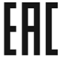 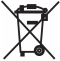 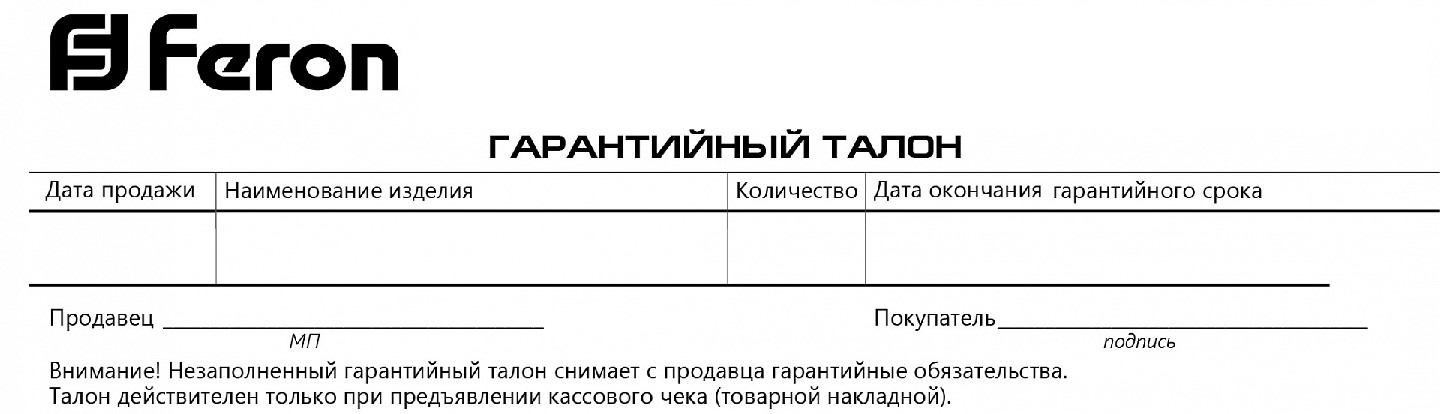 МодельТМ72ТМ74Номинальное напряжение230В230ВЧастота сети50Гц50ГцМаксимальная мощность активной нагрузки (на 1 канал)1000Вт1000ВтМаксимальный ток нагрузки на 1 канал3А3АМаксимальное количество энергосберегающих ламп (на 1 канал)66Количество каналов24Максимальная дальность передачи сигнала30м30мПитание пульта управления1×12В/А231×12В/А23Способ передачи сигналаРадиоканал (RF)Радиоканал (RF)Частота передачи сигнала433МГц433МГцМатериал корпусаПластикПластикРабочая температура0.. +40°С0.. +40°СКлиматическое исполнениеУХЛ4УХЛ4Степень защиты от пыли и влагиIP20IP20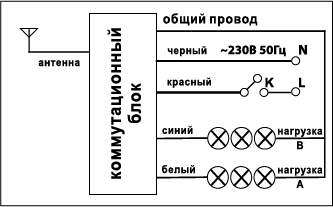 Рис. 1 Схема подключения ТМ72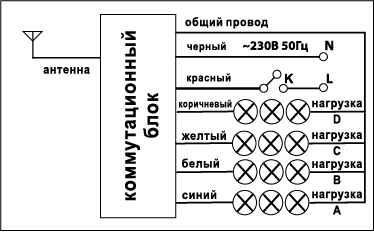 Рис. 2 Схема подключения ТМ74Маркировка кнопкиФункцияAВключение/выключение нагрузки канала ABВключение/выключение нагрузки канала BC (только для ТМ74)Включение/выключение нагрузки канала CD (только для ТМ74)Включение/выключение нагрузки канала DALL ON (только для ТМ72)Включение всех каналовALL OFF (только для ТМ72)Выключение всех каналовON/OFFВключение/выключение нагрузки на всех каналахВнешние проявления неисправностиВероятная причинаМетод устраненияОсветительное устройство не включается или включается плохоОтсутствует напряжение в питающей сетиПроверьте наличие напряжения питающей сети и, при необходимости, устраните неисправностьОсветительное устройство не включается или включается плохоНеправильная схема подключенияПроверьте схему подключения и устраните неисправностьОсветительное устройство не включается или включается плохоПлохой контактПроверьте контакты в схеме подключения и устраните неисправностьОсветительное устройство не включается или включается плохоПоврежден питающий кабельПроверьте целостность цепей и целостность изоляции, при необходимости устраните неисправностьОсветительное устройство не включается или включается плохоСлишком большое расстояние или помехи в радиусе действия из-за экранирования (армированное стекло, листовой металл, железобетон и т.п.)Сократите расстояние между блоками, либо устраните экранОсветительное устройство не включается или включается плохоНизкий заряд батареи на пульте управленияЗамените батарею в пульте ДУ